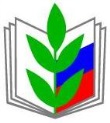 ПРОФСОЮЗ РАБОТНИКОВ НАРОДНОГО ОБРАЗОВАНИЯ И НАУКИ РОССИЙСКОЙ ФЕДЕРАЦИИ(ОБЩЕРОССИЙСКИЙ ПРОФСОЮЗ ОБРАЗОВАНИЯ)Курская областная организацияПрезидиум областной организации ПрофсоюзаПОСТАНОВЛЕНИЕО внесении изменений в Положениео профсоюзной стипендии Курской областной организации профсоюза работников народного образования и науки РФстудентам  образовательных организаций  высшего  образованияи профессиональных образовательных организацийМеталиченко С.С.	В целях повышения эффективности работы первичных профсоюзных организаций студентов, активно участвующих в профсоюзной работе, Президиум обкома ПрофсоюзаП О С Т А Н О В Л Я Е Т:	1. Внести изменения в Положение о профсоюзной стипендии Курской областной организации профсоюза работников народного образования и науки РФ студентам  образовательных организаций  высшего  образования и профессиональных образовательных организаций (Приложение №1).	2. Установить с 1 августа 2020 года:- для первичных профсоюзных организаций студентов  Курского государственного университета и Юго-западного государственного университета по 3 стипендии в размере 2000 рублей;- для первичных профсоюзных организаций студентов профессиональных образовательных организаций:ОБПОУ «Курский педагогический колледж» - 2 стипендии,ОБПОУ «Обоянский педагогический колледж» - 2 стипендии,ОБПОУ «Рыльский социально-педагогический колледж» - 2 стипендии,ОБПОУ «Советский социально-аграрный техникум им. Клыкова» - 2 стипендии, ОБПОУ «Курский автотехнический колледж» - 3 стипендиив размере 1000 рублей в месяц.	3. Председателям первичных профсоюзных организаций Курского государственного университета Н.Ю. Татаринцевой, Юго-Западного государственного университета и.о. – Тимошенко А.В., ОБПОУ «Курский педагогический колледж» Н.В. Карпиловой, ОБПОУ «Обоянский педагогический колледж» М.В. Жуковой, ОБПОУ «Рыльский социально-педагогический колледж» В.И. Жидких, ОБПОУ «Курский автотехнический колледж» С.В. Тимониной, ОБПОУ «Советский социально-аграрный техникум им. Клыкова» и.о. – И.П. Савиной довести до сведения студентов информацию о внесении изменений.	4. Контроль за выполнением постановления возложить на зам. председателя обкома Профсоюза С.С. Металиченко.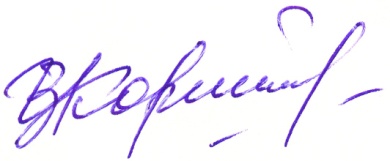 Председатель Курской областнойорганизации Профсоюза							И.В. КорякинаПриложение №1ПОЛОЖЕНИЕо Профсоюзной стипендииКурской областной организации Профсоюза работников народного образования и науки РФстудентам  образовательных организаций  высшего  образованияи профессиональных образовательных организаций1. Общие положения1.1.  	Настоящее Положение определяет основания, порядок назначения и выплаты стипендий Курской областной организации Профсоюза работников народного образования и науки РФ (далее – Профсоюзная стипендия). 1.2.  Профсоюзная стипендия является денежной выплатой, назначаемой студентам - активистам профсоюзного движения с целью повышения эффективности работы первичных профсоюзных организаций студентов образовательных организаций  высшего  образования и профессиональных образовательных организаций, поощрения студентов, активно участвующих в профсоюзной работе.1.3.   Стипендия назначается два раза в год по итогам учебного семестра на основании ходатайства профкома студентов и решения президиума Курского областного комитета Профсоюза (далее – обкома Профсоюза).1.4.	Стипендия назначается на  полгода (февраль-июль, август-январь), является дополнительной и выплачивается ежемесячно независимо от назначения стипендиату государственной академической или социальной стипендии.1.5. Стипендии выплачиваются в установленном порядке за счет средств бюджета Курского обкома профсоюза работников народного образования и науки РФ. 1.6. Количество Профсоюзных стипендий и их размер утверждается президиумом обкома Профсоюза.1.7. Документом студента, подтверждающим назначение стипендии, является сертификат «Профсоюзная стипендия».2. Порядок назначения Профсоюзной стипендии2.1. В конкурсе на соискание Профсоюзной стипендии (далее - конкурс) могут принимать участие студенты образовательных организаций  высшего  образования и профессиональных образовательных организаций Курской области - члены Профсоюза работников народного образования и науки РФ, обучающиеся по очной форме обучения как за счет бюджетных средств, так и с полным возмещением затрат на обучение, имеющие успешную успеваемость (на «отлично», «хорошо» и «отлично», «хорошо») по всем учебным дисциплинам по итогам прошедшего учебного семестра и активно участвующие в деятельности профсоюзной организации.2.2. Обучающиеся, претендующие на получение профсоюзной стипендии, должны иметь конкретные результаты профсоюзной работы. 2.3. Кандидаты на получение Профсоюзной стипендии определяются профсоюзным комитетом студентов по согласованию с руководителем образовательной организации. До 30 января и 15 августа соответственно в президиум обкома Профсоюза должны быть представлены следующие документы:- постановление профсоюзного комитета о представлении к назначению Профсоюзной стипендии с указанием фамилии, имени, отчества кандидата, курса (года обучения), выполняемой профсоюзной работы;- характеристика кандидата на присуждение Профсоюзной  стипендии, согласованная с руководителем образовательной организации с указанием направления профсоюзной деятельности и ее результатов;- ксерокопия зачетной книжки за два последних семестра, подтверждающая успеваемость кандидата, выданная и заверенная образовательной организацией. - копии грамот, дипломов и прочих документов, свидетельствующих  о конкретных достижениях в социально значимой профсоюзной и общественной деятельности кандидата.Соответствующие документы заверяются печатями и подписями руководителя образовательной организации и председателя профкома  студентов.Ответственность за предоставление документов и материалов,  информации в президиум обкома Профсоюза несет председатель первичной профсоюзной организации, на учете которой состоит кандидат на Профсоюзную стипендию.2.4. Президиум обкома Профсоюза рассматривает материалы кандидатов без их присутствия. 2.5. Материалы на получение стипендии, переданные в  президиум обкома Профсоюза, не возвращаются.2.6. Для реализации указанных выше целей президиум обкома Профсоюза может запрашивать дополнительные сведения и документы.3. Порядок выплаты стипендий3.1.   Выплата Профсоюзной стипендии производится один раз в месяц.3.3. Профсоюзная стипендия выплачивается только за период обучения в  образовательной организации  высшего  образования и профессиональной образовательной организации Курской области.  При предоставлении студенту академического отпуска, при  отчислении студента из образовательного учреждения, при  переходе/переводе студента в другое образовательное учреждение, в том числе и в рамках обмена, выплата стипендии прекращается. 3.4. Стипендия студентам выпускного курса, назначенная в последнем семестре обучения, выплачивается до окончания срока обучения. 3.5.	Перечисление денежных средств на выплату стипендий осуществляется  обкомом Профсоюза работников народного образования и науки  на расчетные счета первичных профсоюзных организаций по месту учебы. 3.6. Непосредственная выплата стипендий производится первичной профсоюзной организацией образовательного учреждения на основании постановления Президиума обкома Профсоюза работников народного образования и науки РФ, или безналичным расчетом на банковскую карту стипендиата по его личному заявлению.3.7. В случае прекращения профсоюзной деятельности выплата стипендии прекращается. 3.8. Лишение студента стипендии находится в исключительной компетенции   президиума обкома Профсоюза.     11 сентября 2020г. г. г. Курск          № 05-05